Средняя заработная плата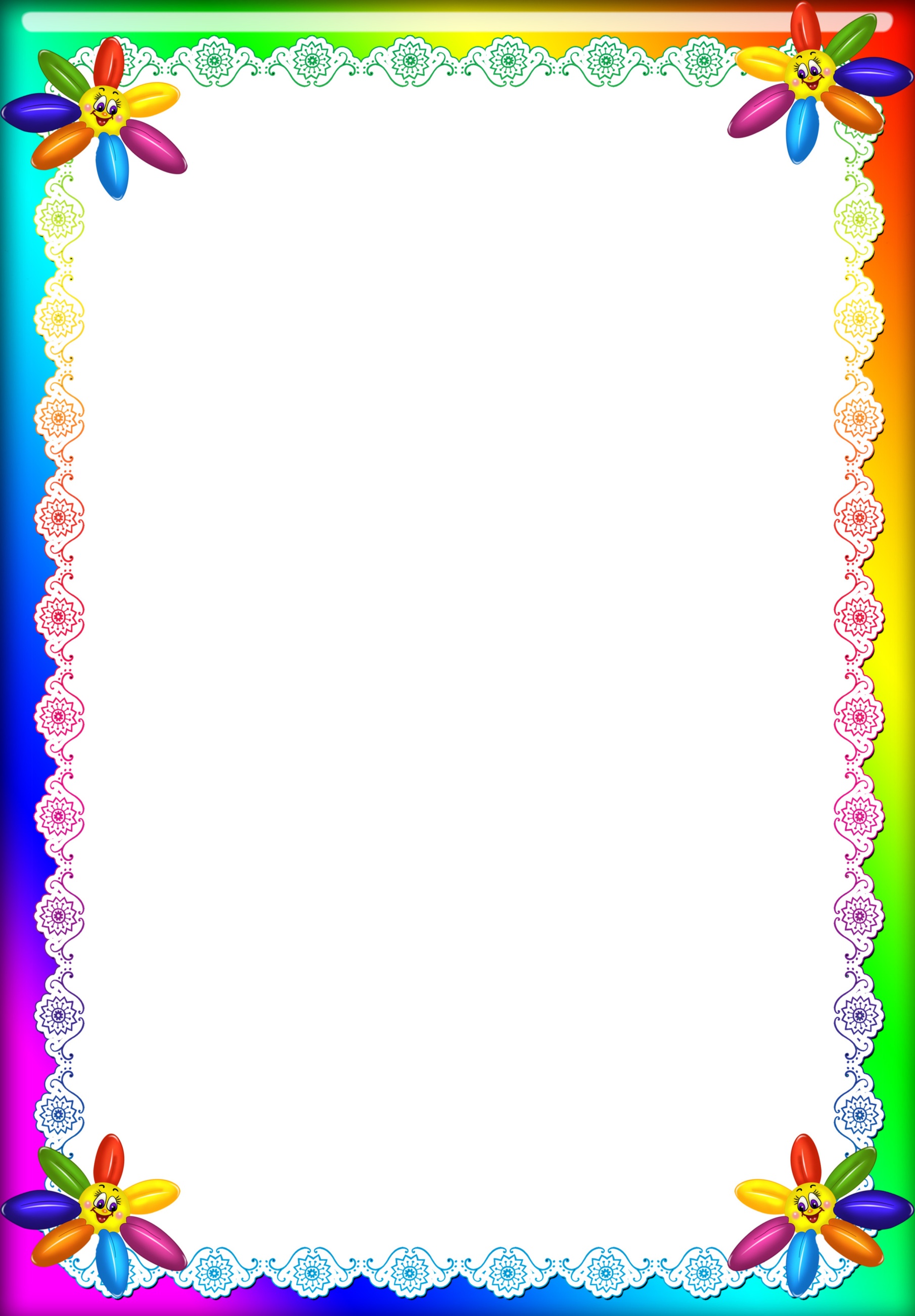 работников МАДОУ №12ВСЕГО по учреждениюСредняя заработная плата  педагогического персонала  2014 год2014 год2014 годНоябрь24 039,132 794,28Октябрь22 352,2632 068,95Сентябрь15 682,0420 726,17Август20 142,6923 751Июль17 516,3927 539,85Июнь17 139,8726 129,69Май25 998,236 446,39Апрель20 88828 221,4Март19 921,0326 836,91Февраль20 741,5327 107,58Январь19 680,1926 300,26Январь      16 748,2320 212,67